Gâteau au potironPréparation : 45 mn | Cuisson : 25 mn | Difficulté : Facile 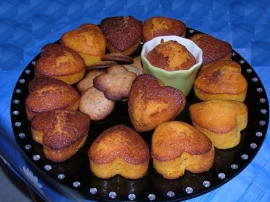 